Автономная некоммерческая организация профессиональная образовательная организация 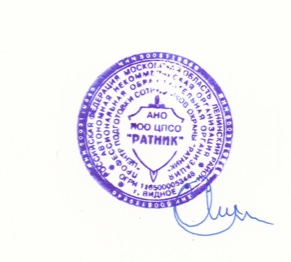 «Центр подготовки сотрудников охраны «Ратник»Отчет о поступлении и расходованиифинансовых средств за период с I – IV квартал 2018 г.За отчетный период:Поступило: 580 000 тыс. руб.- за услуги по обучению  580 000 тыс. руб.Израсходовано 564 000 тыс. руб., в том числе:- На аренду помещений 360 000 тыс. руб.- На интернет 14 000 тыс. руб.- На услуги связи 10 000 тыс. руб.- На заработную плату 180 000 тыс. руб.Остаток на 10.01.2019 г.: 16 000 тыс. руб.Директор Агафонов Е.Е. ____________________________«УТВЕРЖДАЮ»Директор___________ /Агафонов Е.Е./  «15» января 2019 г.